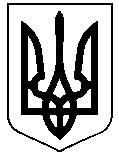 РЕШЕТИЛІВСЬКА МІСЬКА РАДАПОЛТАВСЬКОЇ ОБЛАСТІВИКОНАВЧИЙ КОМІТЕТРІШЕННЯ29 грудня 2023 року                   м. Решетилівка                                          №315Про здійснення правочинустосовно нерухомого майнаКеруючись ст. 177, 178 Сімейного Кодексу України, ст. ст. 32, 362 Цивільного Кодексу України, Законом України „Про місцеве самоврядування в Україні”, ст. ст. 17, 18 Закону України „Про охорону дитинства”, ст. 11 Закону України „Про забезпечення організаційно-правових умов соціального захисту дітей-сиріт та дітей, позбавлених батьківського піклування”, п. 66, п. 67 Порядку провадження органами опіки та піклування діяльності, пов’язаної із захистом прав дитини, затвердженого постановою Кабінету Міністрів України від 24.09.2008 № 866, враховуючи рішення комісії з питань захисту прав дитини від 26.12.2023 про надання дозволу та згоди на здійснення правочину стосовно нерухомого майна та подання служби у справах дітей виконавчого комітету Решетилівської міської ради, враховуючи що майнові права дитини порушені не будуть, виконавчий комітет Решетилівської міської радиВИРІШИВ:Надати дозвіл громадянці Чорбі Тетяні Іванівні на здійснення правочину, а саме: укладання договору-дарування земельної ділянки загальною площею — 3,9481 га кадастровий номер 5324282800:00:006:0022, цільове призначення — для ведення товарного сільськогосподарського виробництва, що розташована на території Решетилівської ТГ, Полтавського району, Полтавської області, яка належить їй на праві приватної власності її неповнолітньому сину, Бакунцю Ростиславу Руслановичу, 01.06.2007 року народження та надання згоди на підписання документів неповнолітнім.Міський голова	Оксана ДЯДЮНОВА